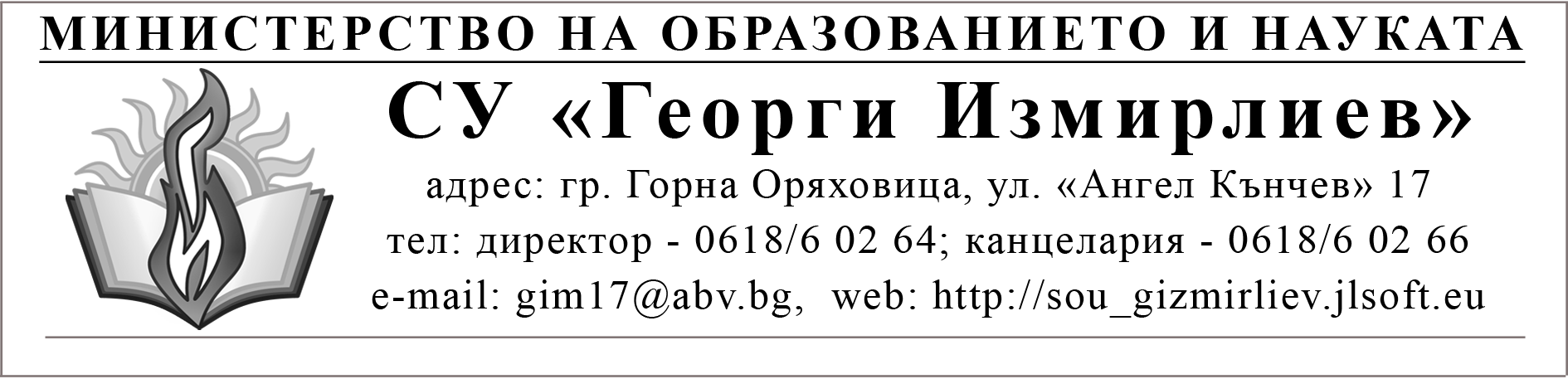 Г Р А Ф И Кза консултации през първия учебен срок на учебната 2020/2021 годинаУтвърдил:      Директор.....................................                          /Криси Аврамова/№УчителУчебен предмет/учебни предметиДенНачален часСтая1Криси АврамоваГеография и икономикаПонеделник14,003142Йорданка СимеоноваИнформационни технологииВторник14,304013Петя МинковаЧовекът и обществотоВторник14,30Хранилище на начален етап4Йорданка КушеваБългарски език и литератураСряда13,403145Мариана ДончеваНемски езикПонеделник14,302116Росица ИвановаБългарски език и литератураВторник14,30987Марияна КироваБългарски език и литератураСряда14,302168Светла ДимитроваБългарски език и литератураВторник14,303179Мария ТрифоноваБългарски език и литератураВторник14,3031110Мария АлипиеваБългарски език и литератураПонеделник13,4030211Никола ВеличковАнглийски езикСряда14,3031812Румяна ДимитроваАнглийски езикСряда13,10Ателие по тъкачество13Александър АлександровАнглийски езикПетък14,3031114Виолета КожухароваИспански езикСряда14,3021715Елица БилеваАнглийски езикПетък14,3020316Полина ЙордановаАнглийски езикСряда14,3021617Милена ГърчеваАнглийски езикПонеделник13,4021218Валентина ТодорановаАнглийски езикПонеделник13,4031319Надка ДолнооряховаМатематикаВторник14,3031620Мария ДимитроваМатематикаВторник14,3021321Росица ХристоваМатематикаВторник14,3021422Елена ХинковаМатематикаСряда13,4031223Кремена ПетърчеваИнформатика, МатематикаСряда14,3040324Тихомира КирацоваИнформатика, Информационни технологииПетък14,3040125Цветелина НиколоваИнформационни технологииВторник14,3040426Десислава КостадиноваИнформатика, Информационни технологииПонеделник14,3040227Димитър ИвановФизика и астрономия, Човекът и природатаПонеделник14,3031828Галина КънчеваХимия и опазване на околната средаВторник14,3031829Галина ИвановаБиология и здравно образованиеХимия и опазване на околната средаЧовекът и природатаПонеделник14,30Технологичен кабинет30Диляна ГрозеваБиология и здравно образованиеЧовекът и природатаВторник14,3021131Явор ГеновИстория и цивилизации, География и икономикаВторник14,3010532Любомир СтоевФилософия, История и цивилизацииВторник14,3031233Милена МинчеваИстория и цивилизацииВторник14,3021234Санка АврамоваГеография и икономикаВторник14,3031435Димо ИвановИзобразително изкуствоЧетвъртък14,3020936Аспарух КостовМузикаСряда14,3030937Йордан ДимитровФизическо възпитание и спортВторник14,30СС38Мариета ЧолаковаФизическо възпитание и спортВторник14,30НС39Светлозар БаждаровФизическо възпитание и спортСряда14,30НС40Светла АлексиеваТехнологии и предприемачествоИнформационни технологииЧетвъртък14,3040341Кремена ЯнковаТехнологии и предприемачествоИнформационни технологииВторник14,309342Славка СтефановаПетък12,3030743Йоланда ИвановаПетък12,3030644Светлана ТончеваЧетвъртък12,3020845Полина РусеваЧетвъртък12,3030846Милена ИвановаПонеделник12,3020547Валентина СтоеваПонеделник12,3030548Мая ИвановаПонеделник12,3030449Блажо БлажевПонеделник12,3030150Светла СтояноваВторник12,1510251Венцислав ВеличковЧетвъртък12,3020452Ива КуцароваВторник12,1510353Мария НиколоваВторник12,3020754Лидия БлажеваПонеделник12,3020655Кремена ЕнчеваВторник12,3010156Ваня РадеваЧетвъртък11,30202